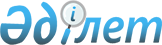 Об организации и финансировании социальных рабочих мест
					
			Утративший силу
			
			
		
					Постановление акимата Мартукского района Актюбинской области от 12 марта 2012 года № 75. Зарегистрировано Департаментом юстиции Актюбинской области 30 марта 2012 года № 3-8-150. Утратило силу постановлением акимата Мартукского района Актюбинской области от 24 мая 2012 года № 153      Сноска. Утратило силу постановлением акимата Мартукского района Актюбинской области от 24.05.2012 № 153.      

В соответствии со статьей 31 Закона Республики Казахстан от 23 января 2001 года № 148 «О местном государственном управлении и самоуправлении в Республике Казахстан», пунктом 5-4 статьи 7, статьями 9, 18-1 Закона Республики Казахстан от 23 января 2001 года № 149 «О занятости населения», акимат района, ПОСТАНОВЛЯЕТ:



      1. Утвердить перечень работодателей, организующих социальные рабочие места, финансируемые за счет средств местного и республиканского бюджетов, согласно приложениям 1, 2.



      2. Рекомендовать работодателям независимо от их форм собственности заключить соответствующие договоры и обеспечить трудоустройство безработных граждан на социальные рабочие места в соответствии с направлениями государственного учреждения «Мартукский районный отдел занятости и социальных программ» и государственного учреждения «Центр занятости Мартукского района».



      3. Государственному учреждению «Мартукский районный отдел занятости и социальных программ» (Алматбаева Г.А.):



      1) направлять безработных граждан на социальные рабочие места для временного трудоустройства, согласно заявленной организациями потребности в пределах установленного плана и средств, выделенных на эти цели;



      2) при заключении договоров с работодателями размер вклада в оплату труда, принятых на социальные рабочие места работников, определять исходя из их реальных возможностей;



      3) производить частичную компенсацию затрат работодателей на оплату труда принятых на социальные рабочие места работников в размере, не превышающем двадцать шесть тысяч тенге из местного бюджета. Средства направлять на расчетные счета организаций согласно заключенным договорам.



      4. Признать утратившим силу постановление акимата Мартукского района от 26 мая 2011 года № 172 «Об организации и финанасировании социальных рабочих мест» (зарегистрировано в Реестре государственной регистрации нормативных правовых актов 10 июня 2011 года за № 3-8-131, опубликовано в газете «Мәртөк тынысы» от 16 июня 2011 года № 28).



      5. Контроль за исполнением настоящего постановления возложить на заместителя акима района Кузембаеву Б.Б.



      6. Настоящее постановление вводится в действие по истечении десяти календарных дней после дня его первого официального опубликования и распространяется на правоотношения возникшие с 1 февраля 2012 года.      Исполняющий обязанности

      акима района                               Т. Колкебаев

Приложение № 1

к постановлению акимата

Мартукского района

от 12.03.2012 г. Перечень работодателей, организующих социальные рабочие

места, финансируемые за счет средств местного бюджета

Приложение № 2

к постановлению акимата

Мартукского района

от 12.03.2012 г. Перечень работодателей, организующих социальные рабочие

места, финансируемые за счет средств республиканского бюджета
					© 2012. РГП на ПХВ «Институт законодательства и правовой информации Республики Казахстан» Министерства юстиции Республики Казахстан
				№Наименование работодателяНаименование работодателяНаименование работодателяНаименование работодателяНаименование работодателяНаименование работодателя№Наименование профессииНаименование профессииНаименование профессииНаименование профессииНаименование профессии№Количество рабочих местКоличество рабочих местКоличество рабочих местКоличество рабочих мест№Срок работы,месяцевСрок работы,месяцевСрок работы,месяцев№Размер заработной

платы, тенгеРазмер заработной

платы, тенге№Компенсация,

тенге12345671

 2

 3

 4

 5

 6

 7

 8

 9

 10

 11

 12

 13

 

 

 14Крестьянское хозяйство «Мирас» Крестьянское хозяйство «Илья»Крестьянское хозяйство «Юг»Крестьянское хозяйство «Саби»Крестьянское хозяйство «Дияр-Ата» Крестьянское хозяйство «Жазит» Крестьянское хозяйство «Мрия» Крестьянское хозяйство «Фиалка» Крестьянское хозяйство «Казахстан» Крестьянское хозяйство «Жездибай» Крестьянское хозяйство «Жалын» Крестьянское хозяйство «Алга» Государственное коммунальное предприятие« Мартук сервис» «Серік» крестьянское хозяйстворабочийдоярка

 рабочий

 рабочий

 рабочий

 рабочий

 рабочий

 рабочий

 рабочий

 рабочий

 рабочий

 рабочий

 рабочий

 рабочий

 

 рабочий31

 1

 1

 3

 3

 1

 6

 8

 4

 6

 2

 1

 6

 

 266

 6

 6

 6

 6

 6

 6

 6

 6

 6

 6

 6

 6

 

 64000040000

 32000

 40000

 40000

 31000

 52000

 52000

 52000

 46000

 52000

 52000

 40000

 36000

 

 460002600026000

 17439

 26000

 26000

 26000

 26000

 26000

 26000

 26000

 26000

 26000

 26000

 26000

 

 26000Всего48№Наименование предприятияНаименование предприятияНаименование предприятияНаименование предприятияНаименование предприятияНаименование предприятияНаименование предприятия№СпециальностьСпециальностьСпециальностьСпециальностьСпециальностьСпециальность№Количество рабочих местКоличество рабочих местКоличество рабочих местКоличество рабочих местКоличество рабочих мест№Продолжительность работы,

месяцевПродолжительность работы,

месяцевПродолжительность работы,

месяцевПродолжительность работы,

месяцев№Размер заработной платы,

тенгеРазмер заработной платы,

тенгеРазмер заработной платы,

тенге№Плановый размер

субсидирования в

тенгеПлановый размер

субсидирования в

тенге№50%30%1. Товарищество с ограниченной ответственностью (ТОО)1. Товарищество с ограниченной ответственностью (ТОО)1. Товарищество с ограниченной ответственностью (ТОО)1. Товарищество с ограниченной ответственностью (ТОО)1. Товарищество с ограниченной ответственностью (ТОО)1. Товарищество с ограниченной ответственностью (ТОО)1. Товарищество с ограниченной ответственностью (ТОО)1. Товарищество с ограниченной ответственностью (ТОО)1.1Рад Агротрактористпастухчабан11199940,040,040,020,020,020,012,012,012,01.2Фарт-стройпроектировщик1950,025,015,0Итого42. Производственный кооператив (ПК)2. Производственный кооператив (ПК)2. Производственный кооператив (ПК)2. Производственный кооператив (ПК)2. Производственный кооператив (ПК)2. Производственный кооператив (ПК)2. Производственный кооператив (ПК)2. Производственный кооператив (ПК)2.1Кызылжартрактористдояркарабочий21199940,040,040,020,020,020,012,012,012,0Итого43. Крестьянские хозяйства (КХ)3. Крестьянские хозяйства (КХ)3. Крестьянские хозяйства (КХ)3. Крестьянские хозяйства (КХ)3. Крестьянские хозяйства (КХ)3. Крестьянские хозяйства (КХ)3. Крестьянские хозяйства (КХ)3. Крестьянские хозяйства (КХ)3.1Фаридатрактористсварщикскотник11166640,040,040,020,020,020,0---3.2Торебектрактористскотник116640,040,020,020,0--3.3Кызылшынтракторист2640,020,0-3.4Аргындояркатрактористрабочий11166640,040,040,020,020,020,0---3.5Олжастрактористрабочийпастух11166640,040,040,020,020,020,0---3.6Коконисрабочий3940,020,012,03.7Мриятрактористрабочийдоярка11166650,050,050,025,025,025,0---3.8Фиалкатрактористрабочийдоярка22266650,050,050,025,025,025,0---3.9Бекболаттрактористдоярка116952,020,026,010,0-3,03.10Заря-1рабочий2640,020,0-3.11Карагандаскотникповарпастух11199940,040,040,020,020,020,012,012,012,03.12Алемтракторист3652,026,0-3.13Сагынышрабочий2940,020,012,03.14Сыргатрактористповар116640,040,020,020,0--3.15Рубин-5рабочий2940,020,012,03.16Барсайтракторист1640,020,0-3.17АСЕБрабочий1640,020,0-3.18Акбокенрабочий2640,020,0-3.19Караагашрабочий1650,025,0-3.20Сабитракторист1640,020,0-3.21САКдоярка1640,020,0-Итого484. Индивидуальные предприниматели (ИП)4. Индивидуальные предприниматели (ИП)4. Индивидуальные предприниматели (ИП)4. Индивидуальные предприниматели (ИП)4. Индивидуальные предприниматели (ИП)4. Индивидуальные предприниматели (ИП)4. Индивидуальные предприниматели (ИП)4. Индивидуальные предприниматели (ИП)4.1кафе «Нур»поварофициантрабочий11199850,050,050,025,025,025,015,015,015,04.2магазин «Кете»продавец1652,026,0-4.3магазин «Феникс»продавец1640,020,0-4.4магазин «Улыбка»продавец1640,020,0-4.5магазин «Мир»продавец1632,016,0-4.6станция технического обслуживания«Авто Азия»рабочийсварщикмеханик21266640,052,052,020,026,026,0---4.7индивидуальный предприниматель «Омарова» продавец1640,020,0-4.8индивидуальный предприниматель «Джумабаев»продавец1640,020,0-4.9станция технического обслуживания«Усенко»шиномонтажповарофициант11166640,040,040,020,020,020,0---Итого17Всего по району73